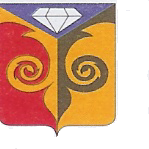 АДМИНИСТРАЦИЯ МЕДВЕДЕВСКОГО СЕЛЬСКОГО ПОСЕЛЕНИЯКУСИНСКОГО МУНИЦИПАЛЬНОГО РАЙОНА Челябинской областиПОСТАНОВЛЕНИЕот 23.12.2020 г. № 39 от «23» декабря 2020 г. № 39Об утверждении муниципальной программыКомплексное развитие социальной инфраструктуры Медведевского сельского поселения» на 2021-2031 годы. В  соответствии с Федеральным Законом от 06.10.2003 г№131-ФЗ «Об общих принципах организации местного самоуправления в Российской Федерации, ст.5 Федерального закона от 29.12.2014 №456-ФЗ «О внесении изменении в Градостроительный кодекс Российской Федерации и отдельные  законодательные акты Российской Федерации,    ПОСТАНОВЛЯЮ:1) Утвердить  программу «Комплексное развитие  социальной инфраструктуры   Медведевского сельского поселения» на 2021-2031 годы. 2) Контроль за данным постановлением оставляю за собой.Глава Медведевского сельского поселения:                                                           И.В.Данилов  УТВЕРЖДЕНА							        Постановлением Администрации							    Медведевского сельского поселения							                              от 23.12.2020 г № 39Муниципальная Программа «комплексное развитие социальной инфраструктуры Медведевского сельского поселения на 2021-2031 годы»ПАСПОРТмуниципальной программы  Медведевского сельского поселения «Комплексное развитие социальной инфраструктуры»Характеристика существующего состояния социальной инфраструктурыУровень социально-экономического развитияУровень социально-экономического развития Медведевского сельского поселения оценен демографическими показателями, показателями занятости населения и рынка труда, наличием объектов социального и культурно-бытового обслуживания населения.По состоянию на 01.01.2021 года численность населения Медведевского сельского поселения - 1,8 тыс. человек.Одним из критериев оценки качества жизни населения является наличие и уровень обеспеченности объектами социального и культурно-бытового обслуживания, качество предоставляемых объектами услуг. Обеспеченность населения объектами социального и культурно-бытового обслуживания населения проведена в следующих областях: образование, социальное обслуживание, культура, физическая культура и массовый спорт.Социальная инфраструктура поселения достаточно развита, центр поселения (с.Медведевка) обеспечен социально-гарантированным уровнем обслуживания населения (детские сады, школа, учреждения клубной и библиотечной системы). В то же время в малом населенным пункте п. Уртюшка  учреждения обслуживания отсутствуют полностью. Кроме того по сельскому поселению недостаточно развита система учреждений культуры и досуга, внешкольного образования, физкультуры и спорта, торговли и предоставления услуг населению.Образование.В настоящее время сеть системы образования сельского поселения представлена 1 общеобразовательной школой  на 200 мест и 1 детским дошкольным учреждением на 74 места.На расчетный срок развитие системы образования предусматривается за счет реконструкции существующего фонда.Физическая культура, спорт и туризм.В сельском поселении слабо развито физкультурно-спортивное направление:в настоящее время в с. Медведевка функционируют только спортивные, тренажерные зоны при школе.Культура и искусство.В настоящее время на территории сельского поселения функционирует 1 сельский дом культуры. Вместимость учреждения составляет 200 мест. На территории сельского поселения действует 2 библиотеки, одна из них в школе.    Развитие социальной инфраструктуры Медведевского сельского поселения направлено на формирование благоприятного социального климата для обеспечения эффективной трудовой деятельности, повышения уровня жизни населения, сокращения миграционного потока. На расчетный период население Медведевского сельского поселения обеспечено объектами социальной инфраструктуры в области образования и культуры. Программные мероприятия направлены на обеспечение безопасности, качества и эффективности использования объектов существующей социальной инфраструктуры.Оценка нормативно-правовой базы, необходимой для функционирования и развития социальной инфраструктурыЗначительное число вопросов по обеспечению населения объектами социальной инфраструктуры в соответствии с нормами Закона № 131-ФЗ отнесено к вопросам местного значения поселений. В частности, к вопросам местного значения поселения в социальной сфере относятся:создание условий для организации досуга и обеспечения жителей поселения услугами организаций культуры;обеспечение условий для развития на территории поселения физической культуры, школьного спорта и массового спорта, организация проведения официальных физкультурно-оздоровительных и спортивных мероприятий поселения.Решение вопросов по организации предоставления общедоступного и бесплатного дошкольного, начального общего, основного общего, среднего общего образования по основным общеобразовательным программам в муниципальных образовательных организациях, организации предоставления дополнительного образования детей в муниципальных образовательных организациях на территории поселений отнесено Законом № 131-ФЗ к вопросам местного значения муниципального района, так же как и создание условий для оказания медицинской помощи населению.В настоящее время в области социальной инфраструктуры действует ряд профильных федеральных законов, устанавливающих правовое регулирование общественных отношений в определенной сфере. К таким законам относятся:Федеральный закон от 04.12.2007 № 329-ФЗ «О физической культуре и спорте в Российской Федерации»;Федеральный закон от 21.11.2011 № 323-ФЗ «Об основах охраны здоровья граждан в Российской Федерации»;Федеральный закон от 29.12.2012 № 273-ФЗ «Об образовании в Российской Федерации»;Федеральный закон от 17.07.1999 № 178-ФЗ «О государственной социальной помощи»;Закон Российской Федерации от 09.10.1992 № 3612-1 «Основы законодательства Российской Федерации о культуре».Указанные нормативные правовые акты регулируют общественные отношения, возникающие в связи с реализацией гражданами их прав на образование, на медицинскую помощь, культурную деятельность, а также устанавливают правовые, организационные, экономические и социальные основы оказания государственной социальной помощи нуждающимся гражданам и основы деятельности в области физической культуры и спорта.Развитие социальной сферы невозможно без осуществления в нее инвестиций. Правовые акты российского законодательства, регулирующие инвестиции и инвестиционный процесс, направлены на создание благоприятного режима инвестиционной деятельности, в том числе в социальной сфере. На региональном и местном уровне в целях создания благоприятных условий для функционирования и развития социальной инфраструктуры особую роль играют документы территориального планирования и нормативы градостроительного проектирования.Сведения о градостроительной деятельностиНа территории Медведевского  сельского поселения утверждены градостроительные документы:Генеральный план Медведевского сельского поселения, утвержден Решением Совета депутатов Медведевского сельского поселения № 27 от 15.11.2012 г.;Правила землепользования и застройки Медведевского  сельского поселения, утвержденные Решением Совета депутатов Медведевского сельского поселения № 9/1 от 18.05.2012г.;СОДЕРЖАНИЕ ПРОБЛЕМЫ И ОБОСНОВАНИЕ НЕОБХОДИМОСТИ ЕЕ РЕШЕНИЯ ПРОГРАММНЫМИ МЕТОДАМИМноголетнее недофинансирование мероприятий по капитальному ремонту объектов социальной сферы, отсутствие необходимых инвестиций и работ по капитальному ремонту и строительству объектов социальной сферы привело к повышенному уровню износа объектов, аварийности, низким потребительским свойствам. Программные мероприятия, связанные с финансированием за счет бюджетных средств, направлены на преодоление последствий недофинансирования, обеспечение государственной финансовой поддержки капитального ремонта и строительства объектов социальной сферы, а также на привлечение средств местного бюджета, что позволит привести в нормативное состояние и соответствие установленным санитарным и техническим правилам и нормам инженерных сетей, строительных конструкций и элементов зданий, обеспечивающих выполнение требований Федерального законодательства по обеспечению комфортных и безопасных условий для посетителей и сотрудников в учреждениях социальной сферы повышению жизненного и культурного уровня населенияРешить проблему снижения уровня износа объектов социальной сферы возможно только объединением усилий всех уровней власти.Программные мероприятия, а также необходимые для их реализации ресурсы, могут ежегодно корректироваться и дополняться в зависимости от складывающейся ситуации, изменения внутренних и внешних условиийПредложения по повышению доступности среды для маломобильных групп населенияПри проектировании, строительстве и реконструкции объектов социальной инфраструктуры необходимо предусматривать универсальную безбарьерную среду для беспрепятственного доступа к объектам и услугам всех категорий граждан, в том числе инвалидов и граждан других маломобильных групп населения (к которым могут быть отнесены люди преклонного возраста, с временными или длительными нарушениями здоровья и функций движения, беременные женщины, люди с детскими колясками и другие).Для инвалидов и граждан других маломобильных групп населения требования к проектированию, строительству и реконструкции объектов социальной инфраструктуры определяются следующими нормативными документами:СП 59.13330.2012 «Свод правил. Доступность зданий и сооружений для маломобильных групп населения. Актуализированная редакция СНиП 35-01.2001»;СП 35-101-2001 «Проектирование зданий и сооружений с учетом доступности для маломобильных групп населения. Общие положения»;СП 35-102-2001 «Жилая среда с планировочными элементами, доступными инвалидам»;СП 31-102-99 «Требования доступности общественных зданий и сооружений для инвалидов и других маломобильных посетителей»;СП 35-103-2001 «Общественные здания и сооружения, доступные маломобильным посетителям»;РДС 35-201-99 «Система нормативных документов в строительстве. Руководящий документ системы. Порядок реализации требований доступности для инвалидов к объектам социальной инфраструктуры».Здания и сооружения объектов социальной инфраструктуры рекомендуется проектировать с учетом критериев доступности, безопасности, удобства и информативности: возможности беспрепятственно достигнуть места обслуживания и воспользоваться предоставленным обслуживанием;беспрепятственного движения по коммуникационным путям, помещениям и пространствам;возможности своевременно воспользоваться местами отдыха, ожидания и сопутствующего обслуживания;возможность избежать травм, ранений, увечий, излишней усталости из-за свойств архитектурной среды зданий;возможность своевременного опознавания и реагирования на места и зоны риска;предупреждение потребителей о зонах, представляющих потенциальную опасность;своевременное распознавание ориентиров в архитектурной среде общественных зданий;точную идентификацию своего места нахождения и мест, являющихся целью посещения;использование средств информирования, соответствующих особенностям различных групп потребителей;возможность эффективной ориентации посетителя, как в светлое, так и в темное время суток;сокращение времени и усилий на получение необходимой информации;возможность иметь непрерывную информационную поддержку на всем пути следования по зданию.СТОИМОСТЬ РЕАЛИЗАЦИИ МЕРОПРИЯТИЙ И ИСТОЧНИКИ ФИНАНСИРОВАНИЯ ПО РАЗВИТИЮ СЕТИ ОБЪЕКТОВ СОЦИАЛЬНОЙ ИНФРАСТРУКТУРЫ	Оценка объемов и источников финансирования мероприятий по проектированию, строительству, реконструкции объектов социальной инфраструктуры сельского поселения включает укрупненную оценку необходимых инвестиций с разбивкой по видам объектов, источникам финансирования, включая средства бюджетов всех уровней и внебюджетные средства. Стоимость реализации запланированных мероприятий по проектированию, строительству, реконструкции объектов социальной инфраструктуры представлена в Приложении 1.											Приложение 1Объемы и источники финансирования.ФИНАНСОВО-ЭКОНОМИЧЕСКОЕ ОБОСНОВАНИЕ ПРОГРАММЫ	Стоимость работ по строительству, реконструкции или капитальному ремонту объектов определяется на основании проектно-сметной документации для каждого объекта индивидуально.ЭФФЕКТИВНОСТЬ МЕРОПРИЯТИЙ ПО РАЗВИТИЮ СЕТИ ОБЪЕКТОВ СОЦИАЛЬНОЙ ИНФРАСТРУКТУРЫРеализация мероприятий по реконструкции или ремонту объектов социальной инфраструктуры Медведевского  сельского поселения позволит достичь определенных социальных эффектов:Формирование благоприятного социального климата для обеспечения эффективной трудовой деятельности. Создание условий для развития таких отраслей, как образование, физическая культура и массовый спорт, культура.Улучшение качества жизни населения сельского поселения за счет увеличения уровня обеспеченности объектами социальной инфраструктуры.Наименование программыПрограмма комплексного развития социальной инфраструктуры Медведевского сельского поселения (далее – Программа)Основание для разработки ПрограммыРаспоряжение Правительства РФ от 29.07.2013 № 1336-р «План мероприятий («дорожная карта») «Совершенствование правового регулирования градостроительной деятельности и улучшение предпринимательского климата в сфере строительства»; Градостроительный кодекс Российской Федерации;Федеральный закон от 06.10.2003 № 131-ФЗ «Об общих принципах организации местного самоуправления в Российской Федерации»;Постановление Правительства Российской Федерации от 01.10.2015 № 1050 «Об утверждении требований к программам комплексного развития социальной инфраструктуры поселений, городских округов»Генеральный план Медведевского сельского поселения Решение Совета депутатов № 27 от 15.11.2012 годаЗаказчик ПрограммыАдминистрация Медведевского сельского поселения Кусинского муниципального района Челябинской областиРазработчик ПрограммыАдминистрация Медведевского сельского поселения Кусинского муниципального района Челябинской областиЦели Программыобеспечение безопасности, качества и эффективности использования населением объектов социальной инфраструктуры сельского поселения;достижение расчетного уровня обеспеченности населения сельского поселения услугами объектов социальной инфраструктуры в соответствии с нормативами градостроительного проектирования;обеспечение эффективности функционирования действующей социальной инфраструктуры сельского поселения.Задачи Программыпрогноз потребностей населения сельского поселения в объектах социальной инфраструктуры до 2031 года;формирование перечня мероприятий (инвестиционных проектов) по проектированию, строительству, реконструкции объектов социальной инфраструктуры сельского поселения;оценка объемов и источников финансирования мероприятий по проектированию, строительству, реконструкции объектов социальной инфраструктуры сельского поселения;предложения по повышению доступности среды для маломобильных групп населения сельского поселения.Целевые показатели (индикаторы) ПрограммыУлучшение эксплуатационного состояния объектов;Обеспечение комфортных и безопасных условий для граждан в учреждениях социальной сферыСроки и этапы реализации ПрограммыСрок реализации: 2021 – 2031 гг.Объемы и источники финансирования ПрограммыМестный бюджет – 0 тыс.руб.Ожидаемые результаты реализации Программысбалансированное развитие сети объектов социальной инфраструктуры сельского поселения;обеспечение комфортных и безопасных условий для граждан территориальная доступность объектов социальной инфраструктуры сельского поселения.МероприятияОбъем финансирования (Т.р.)Объем финансирования (Т.р.)Объем финансирования (Т.р.)Объем финансирования (Т.р.)Объем финансирования (Т.р.)Объем финансирования (Т.р.)Мероприятия201620172018201920192020ОбразованиеОбразованиеОбразованиеОбразованиеОбразованиеОбразованиеОбразованиеОбразованиеИтог:00000020162016201620162016201620162016Установка теплосчетчика в МБОУ Петропавловскую СОШ, МБДОУ д/с №1 колокольчикУстановка теплосчетчика в МБОУ Петропавловскую СОШ, МБДОУ д/с №1 колокольчик000000Обработка чердачных помещений в МБДОУ д/с п. Каскиново МБОУ Петропавловская СОШОбработка чердачных помещений в МБДОУ д/с п. Каскиново МБОУ Петропавловская СОШ000000Ремонт крыши МБДОУ д/с №1 Колокольчик Ремонт крыши МБДОУ д/с №1 Колокольчик 000000Приобретение технологического оборудованияПриобретение технологического оборудования000000КультураКультураКультураКультураКультураКультураКультураКультураИтог:000000Библиотека                                       ПетропавловкаРемонт части здания клуба000000№п/пИсточник финансированиявсего201620172018201920201.Всего по программе, в том числе по источникам финансирования:0,00,00,00,00,00,01.3Бюджетные ассигнования поселения0,00,00,00,00,00,01.4внебюджетные средства0,00,00,00,00,00,0